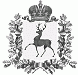 СЕЛЬСКИЙ СОВЕТ ЧЕРНОМУЖСКОГО СЕЛЬСОВЕТАШАРАНГСКОГО МУНИЦИПАЛЬНОГО РАЙОНАНИЖЕГОРОДСКОЙ ОБЛАСТИРЕШЕНИЕот  31.01.2020							N 1О согласовании Перечня имущества, принимаемогоиз муниципальной собственности Шарангского муниципального района Нижегородской области в муниципальную собственность Черномужского сельсовета Шарангского муниципального района Нижегородской областиВ соответствии с Федеральным законом от 06 октября 2003 года №131-ФЗ «Об общих принципах организации местного самоуправления в Российской Федерации»,  решением Земского собрания Шарангского муниципального района от 20 декабря 2019 года № 54 «Об утверждении Перечня имущества, передаваемого из муниципальной собственности Шарангского муниципального района Нижегородской области в муниципальную собственность Черномужского сельсовета Шарангского муниципального района Нижегородской области», Уставом Черномужского сельсовета Шарангского муниципального района Нижегородской области, сельский Совет решил:1.Утвердить Перечень муниципального имущества, принимаемого из муниципальной собственности Шарангского муниципального района Нижегородской области в муниципальную собственность Черномужского сельсовета Шарангского муниципального района Нижегородской области согласно приложению.2.Настоящее решение вступает в силу со дня его принятия.Глава местного самоуправления                                                 Н.В.ЛучковаУТВЕРЖДЕНрешением сельского СоветаЧерномужского  сельсоветаот 31.01.2020 № 1ПЕРЕЧЕНЬмуниципального имущества, принимаемого из муниципальной собственности Шарангского муниципального района Нижегородской области в муниципальную собственность  Черномужского сельсовета Шарангского муниципального района Нижегородской области№п/пНаименование имуществаМестонахождение имуществаИндивидуализирующие признаки (объем, куб.м.) /год завершения строительства/кадастровый номер1Гидротехническое сооружениеНижегородская область, Шарангский район, д.Морозово477750/1985/52:10:0120001:62 